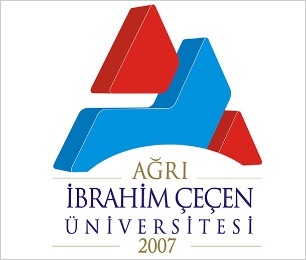 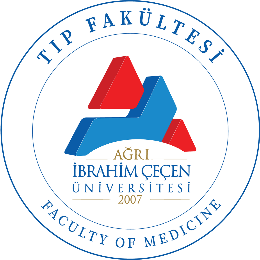 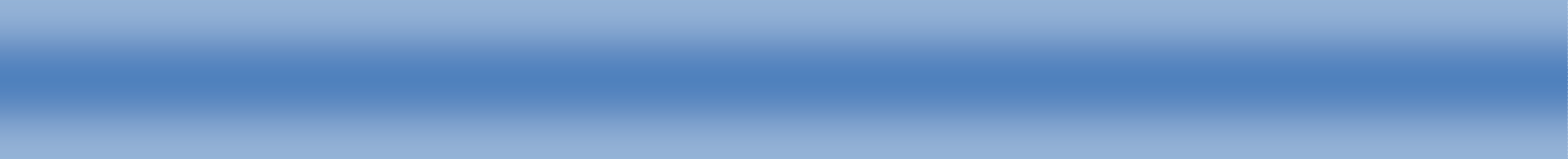 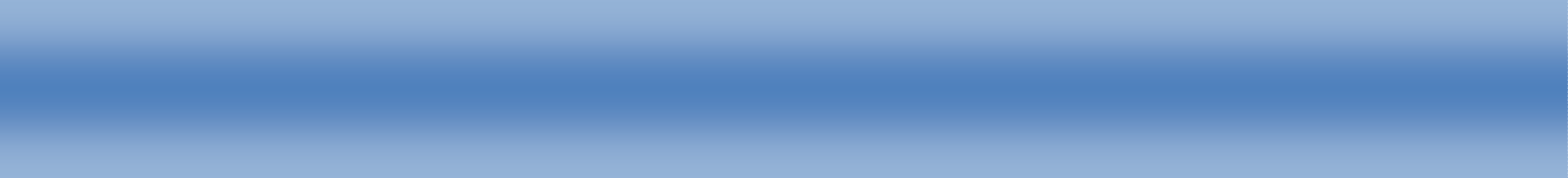 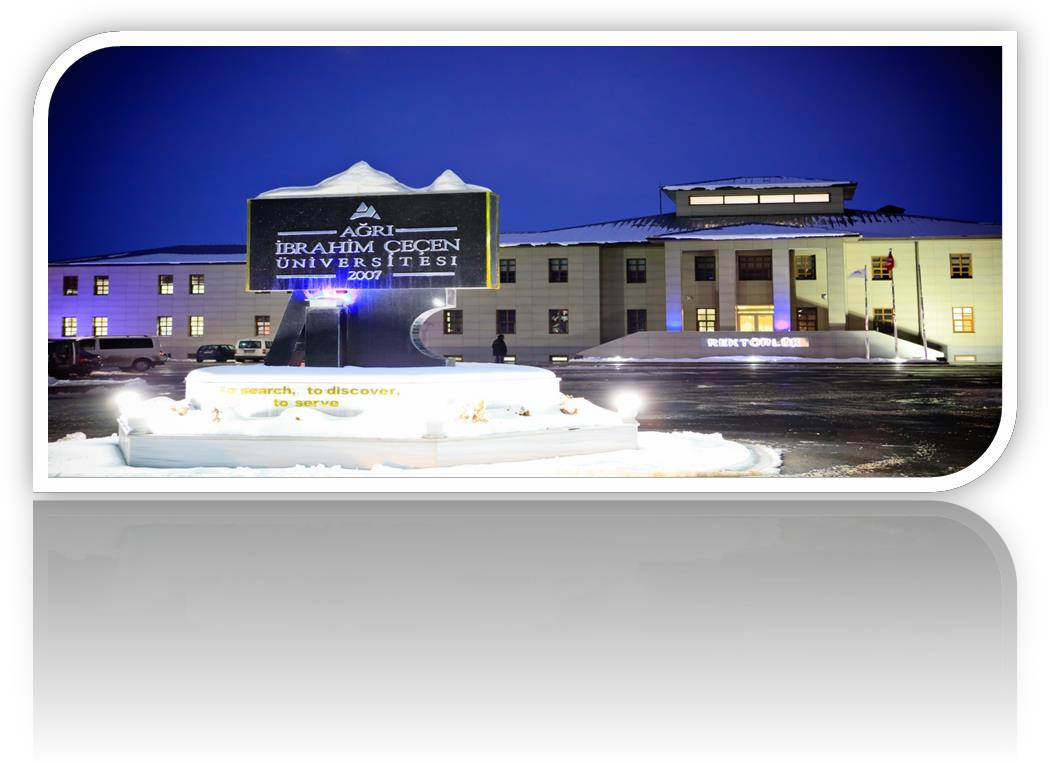 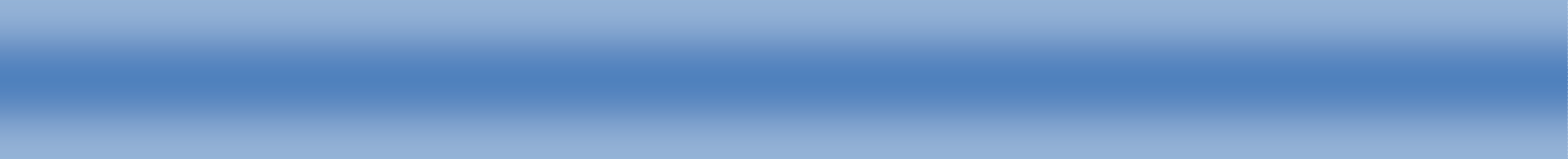 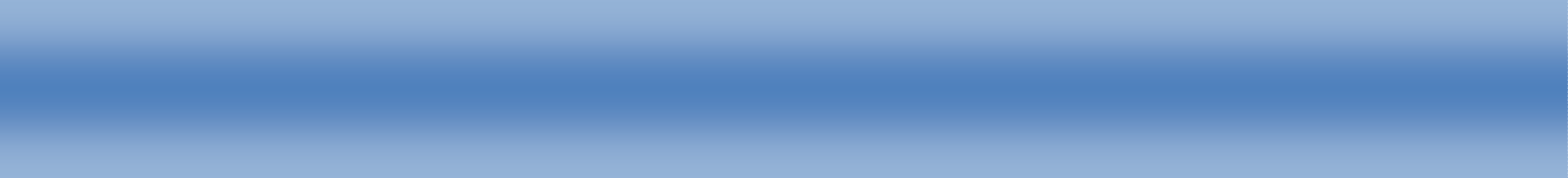 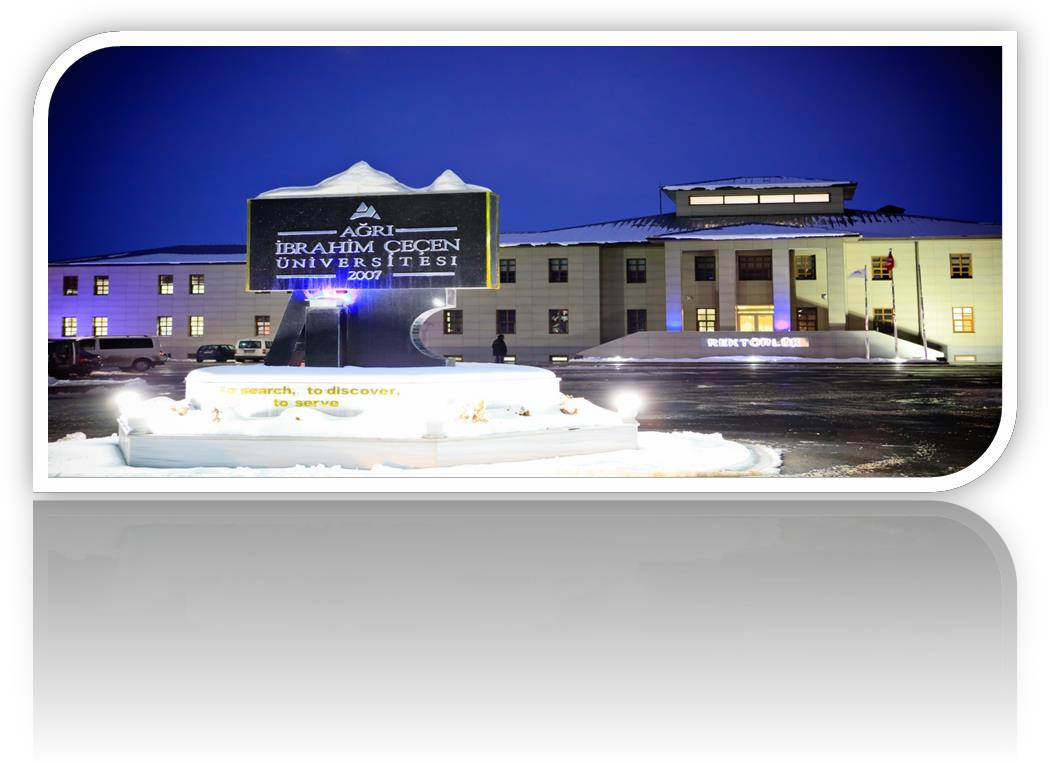 T.C.AĞRI İBRAHİM ÇEÇEN ÜNİVERSİTESİTIP FAKÜLTESİBirim İç Değerlendirme Raporu(2022 Yılı)“Doğudan Yükselen Işık”Kalite KomisyonuAĞRIBİRİM İÇ DEĞERLENDİRME RAPORU(2022 YILI)AĞRI İBRAHİM ÇEÇEN ÜNİVERSİTESİ TIP FAKÜLTESİFırat Mahallesi Yeni Üniversite Caddesi No: 2 AE/1 04100 MerkezTıp Fakültesi Ağrı - Türkiye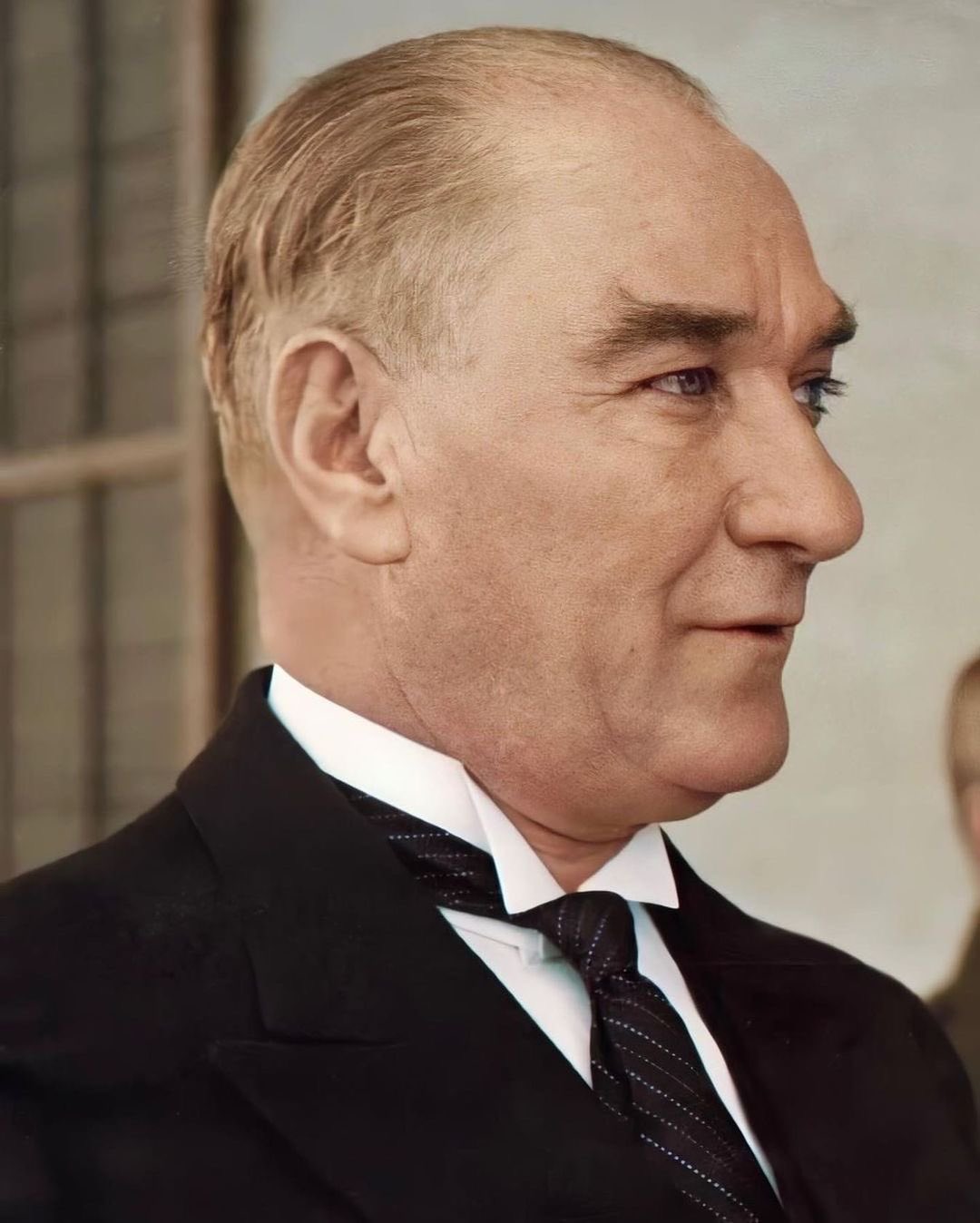 “Eğitimdir ki, bir milleti ya özgür, bağımsız, şanlı, yüksek bir topluluk halinde yaşatır; ya da esaret ve sefalete terk eder.”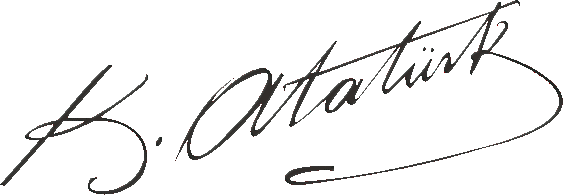 İÇİNDEKİLERDEKANIN SUNUŞUAğrı İbrahim Çeçen Üniversitesi Tıp Fakültesi, 30431 sayılı Resmî Gazete kararı (2018/11593 sayılı Bakanlar Kurulu Kararı) ile 25.05.2018 tarihinde kurulmuştur. 2018-2019 eğitim-öğretim yılında Tıp Fakültemize alınan 21 öğrenci Atatürk Üniversitesi ile yapılan iş birliği protokolü çerçevesinde Erzurum’da eğitimlerine başlamıştır. 2020 yılında Üniversitemiz ve Sağlık Bakanlığı arasında imzalanana protokole göre Ağrı Devlet Hastanesi, "Ağrı Eğitim ve Araştırma Hastanesi" olmuştur. Ağrı Eğitim ve Araştırma Hastanesi’nde eğitim, araştırma ve sağlık hizmetleri yürütülmeye devam ederken ayrıca geleceğin başarılı ve üretken hekimlerini yetiştirmek için tıp eğitimine hizmet etmesi amaçlanmıştır.2022-2023 akademik yılı itibariyle Dönem 1’de 42, Dönem 2’de 41, Dönem 3’te 27, Dönem 4’te 20 ve Dönem 5’te 20 öğrenci olmak üzere 150 öğrencimiz bulunmaktadır. Ayrıca 2023-2024 akademik yılı itibari ile fakültemizi kazanan öğrencilerimizin Ağrı ilinde eğitim ve öğretim görmeleri planlanmaktadır. Diğer yandan yeni Tıp Fakültesi binamız, modern eğitim araçlarıyla donatılacak dersliklerimiz ve çağdaş araştırma laboratuvarlarımızın yapım süreci devam etmektedir.Fakültemizde Temel Tıp Bilimleri Bölümünde 6, Dâhili Tıp Bilimleri Bölümünde 4 ve Cerrahi Tıp Bilimleri Bölümünde 6 Ana Bilim Dalı bulunmaktadır.  Bu Ana Bilim Dallarında, 17’si Doktor Öğretim Üyesi, 2’si Doçent ve 4’ü Profesör kadrosunda olmak üzere toplam 22 akademik personel görev yapmaktadır.Günümüzde sağlık alanı ileriye dönük güncel bilimsel gelişmeler eşliğinde hızlı değişiklikler göstermektedir. Bu noktada geleceğin tıbbı: Yenilikçi, Araştırmacı, Koruyucu ve Tedavi Edici Hekimlik Hizmetlerini İçeren, Dijitalleşmiş ve Sürdürülebilir olacaktır. Tıp eğitimimizin öncelikli amacı geleceğin tıbbının özelliklerine ayak uyduran, ülkemizin sağlık düzeyini yükseltecek etik kurallara bağlı, nitelikli ve başarılı hekim yetiştirmek ve evrensel düzeyde geleceğin akademisyenlerini yetişmektir. Ayrıca tıp alanında son teknolojik gelişmeleri kullanan “her an düşünen, her an üreten” ilkesini benimsemiş modern bir eğitim ve öğretim programı oluşturmaktır.Sevgili öğrencilerimiz, sizlere etik ve ahlaki değerlere bağlı, çağdaş ve başarılı hekimler olarak yetişmeniz için tüm imkanlarımızı seferber edeceğimizden emin olabilirsiniz. Bu zorlu ve zahmetli bir o kadar da keyifli yolculukta akıl ve bilimin size yol göstermesini diliyor, en içten sevgilerimi sunuyorum.                                                                                                      Prof. Dr. Fuat SAYIR                                                                                                           Ağrı İbrahim Çeçen Üniversitesi Tıp fakültesi Dekanı2021-2022 BİRİM KALİTE KOMİSYONU*Fakültemizde öğrenim gören öğrencimiz yoktur.ÖZET	Tıp Fakültesi Birim İç Değerlendirme Raporu, 2022 yılında birimde gerçekleştirilen bütün faaliyetlerin değerlendirilmesi amacıyla hazırlanmıştır. Birim iç değerlendirme raporunun hazırlanmasında ve bilgilerin kanıtlandırılmasında; Ağrı İbrahim Çeçen Üniversitesi 2019-2023 Stratejik Planı, 2022 Yılı Kurumsal Mali Durum ve Beklentiler Raporu, 2022 Mali Yılı Performans Programı ve İç Kontrol Standartları verilerinden yararlanılmıştır.	Bununla birlikte raporun hazırlanması sürecinde Birim Kalite Komisyonu bir araya gelerek toplantılar düzenlenmiştir. Bu toplantılar neticesinde üst komisyonlara öneriler sunulmuş, bu öneriler doğrultusunda iyileştirme alanları vurgulanmıştır. Bu kapsamda hazırlanan Birim İç Değerlendirme Raporu “Liderlik, Yönetim ve Kalite”, “Eğitim ve Öğretim”, “Araştırma ve Geliştirme” ve “Toplumsal Katkı” bölümlerini içermektedir. 	Liderlik, Yönetim ve Kalite bölümünde Tıp Fakültesi stratejik amaç ve hedefleri, Ağrı İbrahim Çeçen Üniversitesi stratejik amaç ve hedeflerini destekler doğrultudadır. Birimimiz, Kalite Komisyonu kurulmuş olup, yetki, görev ve sorumlulukları, organizasyon yapısı, Ağrı İbrahim Çeçen Üniversitesi Kalite Güvencesi Politikası doğrultusunda faaliyetlerini sürdürmektedir. Birimde üst yönetiminde dahil olduğu kalite güvence kültürü desteklenmektedir. Birimimiz iç ve dış paydaşları belirlenmiş olup, iletişim güçlendirilerek birlikte hareket edilmektedir.	Eğitim ve Öğretim sürecinin yönetiminde, birimin öğrenci kabulü için çalışmalar yürütülmektedir. İnşası devam etmekte olan Tıp Fakültesi binasının 2024 yılında hizmete girmesi planlanmaktadır. Bu süreçte Tıp Fakültesi öğrencilerinin uygulamalı eğitimi için gerekli cihaz ve donanımların ihale süreci devam etmektedir.	Tıp Fakültesi kalite politikaları çerçevesinde birim stratejik hedeflerine ulaşmayı nitelik ve nicelik olarak güvence altına alan yönetsel ve idari yapılanmaya sahiptir. İlerleyen süreçlerde kurumsal hedeflerini ve amaçlarını; vizyon ve misyonu çerçevesinde, kurumsal araçlar ve ortaklar ile geliştirmeyi planlayarak güçlü yönlerini fırsatlar ile birleştirerek evrensel standartlarda eğitim-öğretim faaliyetlerini iyileştirmeye devam edecektir.	Ağrı İbrahim Çeçen Üniversitesi Tıp Fakültesi Türkiye’nin örnek bir birimi olma yolunda kurumsal çalışmalarını planlı, disiplinli, saydam ve hesap verebilir bir şekilde sürdürmeye ve alanıyla ilgili gelişmeleri hizmetlerine eklemeye devam etmektedir.BİRİM HAKKINDA BİLGİLER1. İletişim BilgileriAdres: Erzurum Yolu 4 Km 04100 Merkez, Ağrı – Türkiye.Telefon: 0472 215 52 20E-posta: tipfakultesi@agri.edu.tr WEB Sitesi: https://www.agri.edu.tr/detail.aspx?bid=500&tid=15&dil=tr-TR 2. Tarihsel GelişimiAğrı İbrahim Çeçen Üniversitesi Tıp Fakültesi, 25.05.2018 tarih 30431 sayılı Bakanlar Kurulu kararı ile kurulmuştur. 2018 yılında 21 öğrenci ile Atatürk Üniversitesi Tıp Fakültesinde öğrenime başlamıştır. Fakülte bünyesinde Temel Tıp Bilimleri, Cerrahi Tıp Bilimleri ve Dahiliye Tıp Bilimleri olmak üzere 3 Bölüm, 42 Ana Bilim dalı yer almaktadır. Akademik kadrosunda 4 Profesör, 1 Doçent, 17 Doktor Öğretim Üyesi ve 1 araştırma görevlisi bulunmaktadır. Akademik personel, Türkiye Cumhuriyeti Sağlık Bakanlığı ile 2020 yılında ortak olarak kullanılmaya başlanan Ağrı Eğitim ve Araştırma Hastanesi’nde hizmet vermeye devam etmektedir. İnşası devam etmekte olan Tıp Fakültesi binasının 2024 yılında hizmete girmesi planlanmaktadır. Hızla gelişmekte olan sağlık alanında, ileriye dönük güncel bilimsel gelişmeler eşliğinde yenilikçi, araştırmacı, hasta odaklı, dijitalleşmiş ve sürdürülebilir tıp eğitiminde ülkemizin sağlık düzeyini yükseltecek etik kurallara bağlı nitelikli başarılı hekim yetiştirilmesi ve evrensel düzeyde geleceğin akademisyenlerinin yetişmesi hedeflenmektedir.Birimdeki bölümler ve programlara ait 2021-2022 eğitim-öğretim dönemini kapsayan öğrenci sayıları aşağıdaki tabloda belirtilmiştir.3. Tıp Fakültesi Misyonu, Vizyonu, Değerleri ve HedefleriMisyonİyi hekim ve iyi insan yetiştirmek sağlığın geliştirilmesi ve korunmasına yönelik araştırmalar yapmak amacıyla, gelişen sağlık ve eğitim teknolojilerini kullanarak, ülke ve toplumun gereksinimlerine göre yenilikçi, rekabetçi, güncel ve yüksek standartta eğitim ve sağlık hizmeti vermektir.VizyonSağlığın geliştirilmesi için çalışan genç doktor adaylarının  yetiştiği, mensubu olmaktan gurur duyulan, yaptığı eğitim, araştırma ve hasta hizmetleri ile ulusal ve uluslararası alanda tanınan  kendi bölgesinde sağlık konusunda  tercih edilen öncü bir birim olmaktır.DeğerlerimizAkademik ve etik değerlere bağlılıkKaliteli hizmet verme bilinciGüvenilirlikToplumsal sorumlulukAdaletEmpatiBilimsellik ve akılcılıkÇözüm odaklılıkGirişimcilik ve yenilikçilikDoğayı ve çevreyi koruma bilinciHukukun üstünlüğüne, insan haklarına ve toplumsal değerlere saygıŞeffaflıkÖzgürlükKatılımcılıkHedeflerÖğretim kalitesinin arttırılması ve sürekli gelişmenin sağlanmasıÖğretim programlarının niteliğinin arttırılmasıÖğrenci niteliğinin arttırılmasıBilimsel araştırma ve teknoloji geliştirme kapasitesinin arttırılmasıNitelikli araştırma ve araştırmacı sayısının arttırılmasıGirişimcilik ve yenilik kültürünün arttırılmasıTıp Fakültesinin bölgeyle olan sosyal, kültürel ve ekonomik etkileşimini arttırmakBölgenin sosyal ve ekonomik yapısına katkı sağlamakBölgedeki dış paydaşlarla kurulan etkileşimi arttırmakKalite PolitikasıAğrı İbrahim Çeçen Üniversitesi Tıp Fakültesi misyon ve vizyonu ile uyumlu ve günün gereksinimlerine uygun olarak bilimsel araştırmalar ve çalışmalar yapmakta, ders içeriğini sürekli yenilemekte, modern yöntem ve teknikleri uygulayarak eğitim-öğretim süreçlerini yürütmektedir. Ayrıca eğitim hizmetlerinin kalitesi konusunda güven ve memnuniyet sağlayarak; eğitimsel, bilimsel ve mesleki başarıları ile tanınacak modern bir öğrenim birimine dönüştürmektir.Bu bağlamda Ağrı İbrahim Çeçen Üniversitesi Tıp Fakültesi’nin kalite politikası aşağıdaki ilkeler çerçevesinde şekillenmektedir:Eğitim programlarının kalitesini arttırmak,Akademik ve idari personelin bilgi ve becerilerini geliştirmek,Malzeme ve insan kaynağının optimum kullanımını sağlamak,Bilimsel araştırma ve sanatsal faaliyetlerin kalitesini arttırmak,Çalışanların ve öğrencilerin, öz değerlendirme ve kalite değerlendirmesindeki rolünü güçlendirmek,Çalışanların ve öğrencilerin çalışmalarına yüksek bağlılık ile kalite kültürünün sürekliliğini sağlamak,Başarılı sonuçlar elde etmek için doğru hedeflere doğru zamanda doğru şekilde kanalize olmak,Üniversitenin değerleri ve hedefleri doğrultusunda amaca uygun çalışma modelleri belirleyip, elde edilen sonuçları daha da iyileştirmek için sürekli olarak değerlendirme ve geliştirme faaliyetlerinde bulunmak,Eğitim faaliyetlerinin her alanında kaliteyi hedef alarak, toplumun üniversiteye ve onun faaliyetlerine güvenini sağlamak,Kalite kültürünü tüm kademelere benimsetmek ve bu şekilde eğitim – öğretimdeki kalite bilincini geliştirerek üniversitenin bilimsel ve mesleki itibarına katkıda bulunmaktır.Tıp Fakültesi 2022 yılı organizasyon şeması aşağıdaki tabloda yer almaktadır.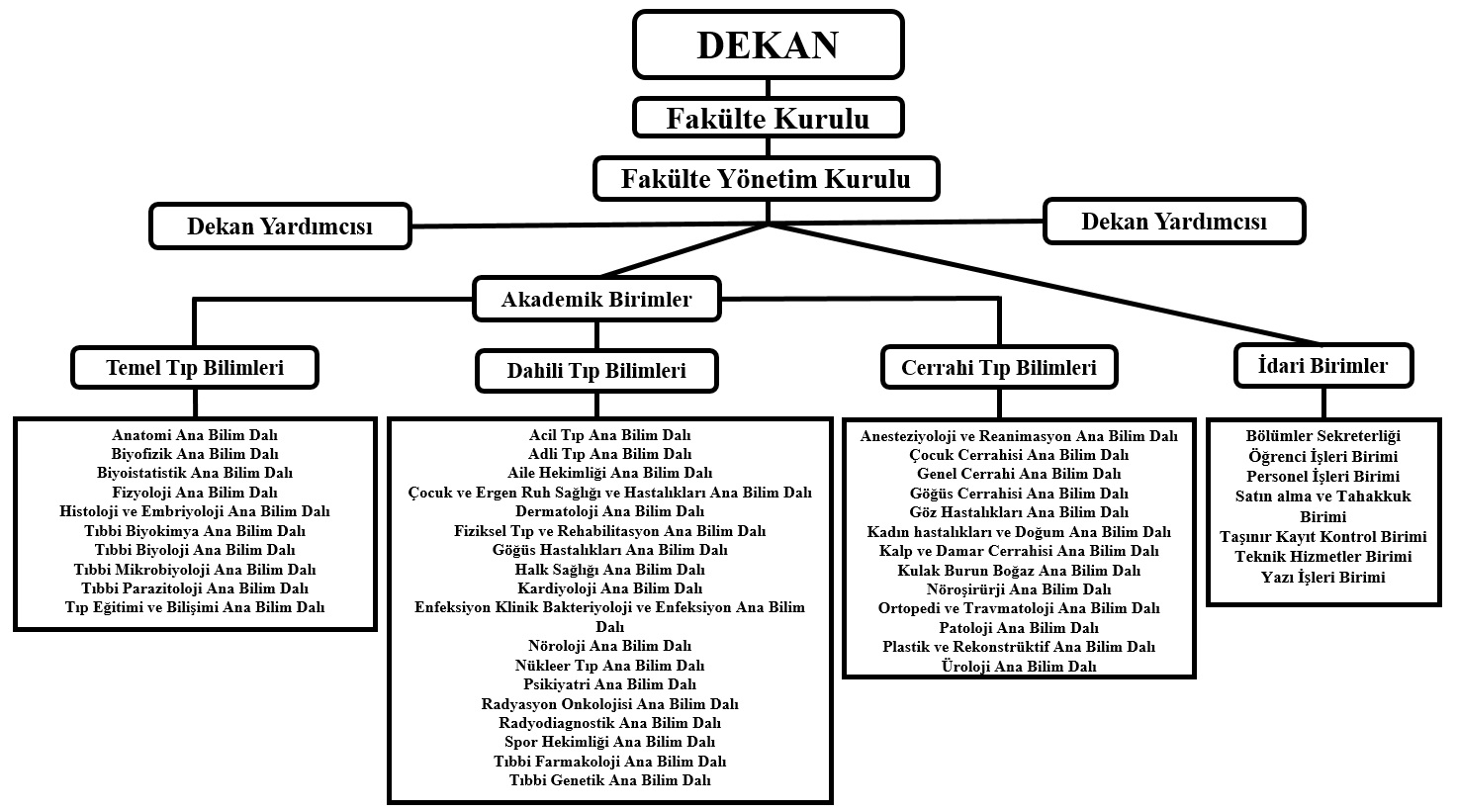 A. LİDERLİK, YÖNETİM VE KALİTEA.1. Liderlik ve KaliteA.1.1. Yönetim modeli ve idari yapı Olgunluk Düzeyi: 3 Kurumun yönetim modeli ve organizasyonel yapılanması birim ve alanların genelini kapsayacak şekilde faaliyet göstermektedir.Kurumdaki yönetim modeli ve idari yapı (yasal düzenlemeler çerçevesinde kurumsal yaklaşım, gelenekler, tercihler); karar verme mekanizmaları, kontrol ve denge unsurları; kurulların çok sesliliği ve bağımsız hareket kabiliyeti, paydaşların temsil edilmesi; öngörülen yönetim modeli ile gerçekleşmenin karşılaştırılması, modelin kurumsallığı ve sürekliliği yerleşmiş ve benimsenmiştir. Üst yönetimin çalışma politikası, yetki ve sorumlulukları, kurumun akademik camiasıyla iletişimi; üst yönetim tarzının hedeflenen kurum kimliği ile uyumu yerleşmiş ve benimsenmiştir. Organizasyon şeması ve bağlı olma/rapor verme ilişkileri; görev tanımları, görev dağılım çizelgesi, iş akış süreçleri vardır ve gerçeği yansıtmaktadır; ayrıca bunlar yayımlanmış ve işleyişin paydaşlarca bilinirliği sağlanmıştır.Misyon ve vizyon ifadesi tanımlanmıştır, kurum çalışanlarınca bilinir ve paylaşılır, birime özeldir, sürdürülebilir bir gelecek yaratmak için yol göstericidir. Birimin kalite politikası, değerleri ve hedefleri belirlenmiş ve birim WEB sitesinde paylaşılmıştır.A.1.2. Liderlik Olgunluk Düzeyi: 2 Kurumda liderlerin kalite güvencesi sisteminin yönetimi ve kültürünün içselleştirilmesi konusunda sahipliği ve motivasyonu bulunmaktadır.Kurumda üst yöneticinin ve süreç liderlerinin yükseköğretim ekosistemindeki değişim, belirsizlik ve karmaşıklığı dikkate alan bir kalite güvencesi sistemi ve kültürü oluşturma konusunda sahipliği ve motivasyonu yüksektir. Bu süreçler, liderlik yaklaşımıyla yönetilmektedir.Birimde liderlik anlayışı ve koordinasyon kültürü̈ yerleşmiştir. Birim lideri, kurumun değerleri ve hedefleri doğrultusunda stratejilerinin yanı sıra; yetki paylaşımını, ilişkileri, zamanı, kurumsal motivasyon ve stresi de etkin ve dengeli biçimde yönetmektedir.Liderlik süreçleri ve kalite güvencesi kültürünün içselleştirilmesi sürekli değerlendirilmektedir.Birimde Elektronik Belge Yönetim Sistemi (EBYS), akademik ve idari personel tarafından etkin bir şekilde kullanılmakta olup, kurumsal bilgi ve belge yönetimi, birim üst yönetiminin koordinasyonunda EBYS üzerinden gerçekleştirilmektedir.Akademik ve idari birimler ile yönetim arasında etkin bir iletişim ağı bulunmaktadır. Üniversite senato kararlarının birimde uygulanmasına yönelik olarak, tüm kararlar zamanında birim personeline iletilmekte, kararlar doğrultusunda gerekli düzenleme ve değişiklik gerçekleştirilmektedir. A.1.3. Kurumsal dönüşüm kapasitesiOlgunluk Düzeyi: 2Kurumda değişim ihtiyacı belirlenmiştir.Birimde gerek ulusal ve evrensel düzeydeki gelişmelere ve değişimlere gerekse dijital çağın gereklerine uyum sağlama ihtiyacı belirlenmiştir. Bu doğrultuda Birim öğretim elemanları, “Dijital Çağda Yükseköğretimde Öğrenme ve Öğretme” dersini tamamlayarak, sertifikalarını almışlardır. Bu dersin kazanımlarıyla birlikte 2022 yılı döneminde eğitimde online araçlar daha verimli ve etkin bir şekilde kullanılmıştır.Birimde değişim ve dönüşümü yönetebilmek kapsamında çeşitli birime özel hedefler belirlenmiştir. A.1.4. İç kalite güvencesi mekanizmalarıOlgunluk Düzeyi: 2 Kurumun iç kalite güvencesi süreç ve mekanizmaları tanımlanmıştır.Birim, iç kalite güvencesi sisteminin oluşturulması ve bu sistem dahilinde kalite güvence rehberinin belirlenmesine yönelik çalışmalar yapılmaktadır. Bu kapsamda birimde kalite standartlarının oluşturulmasına ve kalite kültürünün yerleştirilmesine yön verecek birim kalite komisyonu kurulmuştur. Birim Kalite Komisyonu, üniversitenin kalite politikaları doğrultusunda birimde gerekli düzenleme ve değişiklikleri gerçekleştirmeye yönelik çalışmalar yapmaktadır. Birim Kalite Komisyonu aşağıdaki üyelerden oluşmaktadır:*Fakültemizde öğrenim gören öğrencimiz yoktur.	A.1.5. Kamuoyunu bilgilendirme ve hesap verebilirlik	Olgunluk Düzeyi: 2Kurumda şeffaflık ve hesap verebilirlik ilkeleri doğrultusunda kamuoyunu bilgilendirmek üzere tanımlı süreçler bulunmaktadır.Birimde kamuoyunu bilgilendirme, ilkesel olarak benimsenmiştir. Birim web sayfası, sade bir biçimde oluşturulmuş olup; doğru, güncel ve kolay erişilebilir bilgiyi vermektedir. İç ve dış paydaşlara hesap verme sorumluluğu doğrultusunda sistematik ve sorumlulara doğrudan hitap edebilen bir biçimde hizmet vermektedir. Akademik ve idari personelden ve öğrencilerden gelen feedback ile gerekli değişiklik ve düzenlemeler yapılmaktadır.Akademik takvim uyarınca, öğrenci işlerine yönelik tüm duyurular zamanında yapılmaktadır. Üniversitede ve birimde gerçekleşen sosyal ve kültürel faaliyetlere yönelik duyurular birim WEB sayfasında yayınlanmaktadır. Birimin eğitim ve öğretim süreçleri ve araştırma ve geliştirme faaliyetleriyle ilgili yasal-kurumsal düzenlemeler iç ve dış paydaşlara yönelik bilgilendirme amaçlı birim WEB sitesinde yer almaktadır. Ayrıca iç ve dış paydaşların birim akademik ve idari personelinden çeşitli bilgi ve belge talepleri, şikayetleri, istek ve önerileri dikkate alınıp, gerçekleştirilmeye çalışılmaktadır. Birim eğitim ve öğretim süreci ve araştırma-geliştirme faaliyetlerini içeren güncel verileri, duyuruları ve bilgileri birim içerisinde yer alan ilan panolarında ve WEB sayfasında yayımlamaktadır. A.2. Misyon ve Stratejik AmaçlarA.2.1. Misyon, vizyon ve politikalarOlgunluk Düzeyi: 2Kurumun tanımlanmış ve kuruma özgü misyon, vizyon ve politikaları bulunmaktadır.Kurumun amaç ve hedefleriyle uyumlu, birime özel misyon ve	vizyon ifadeleri, değerleri ve hedefleri ve kalite politikası tanımlanmıştır, birim WEB sitesinde paylaşılmakta ve birim akademik ve idari personeli tarafından bilinmektedir. Kurumun kalite politikası doğrultusunda eğitim-öğretim süreci yönetilmektedir. Birim akademik ve idari personeli ile öğrencileri ve diğer iç ve dış paydaşlarını kapsayan kurumsal değerleri ve hedefleri doğrultusunda faaliyetlerini sürdürmektedir.A.2.2. Stratejik amaç ve hedeflerOlgunluk Düzeyi: 2 Kurumun ilan edilmiş bir stratejik planı bulunmaktadır.Üniversitenin 2019-2023 Stratejik Planı kurum WEB sayfasında yer almaktadır. Kurum stratejik planı kapsamında fakültemizin yıllık faaliyet raporları ve stratejik plan değerlendirme tabloları üniversite WEB sitesinde yayımlanmaktadır.Kurumda stratejik plan kültürü ve geleneği doğrultusunda birim faaliyetleri gerçekleştirilmektedir. A.2.3. Performans yönetimi Olgunluk Düzeyi: 2Kurumda performans göstergeleri ve performans yönetimi mekanizmaları tanımlanmıştır.Üniversitenin stratejik amaçları ve performans yönetim sistemleri temelinde birim faaliyetleri gerçekleştirilmektedir. Bu doğrultuda birim eğitim-öğretim süreci ve araştırma-geliştirme faaliyetleri iyileştirilmeye çalışılmaktadır. Kurumun stratejik bakış açısını yansıtan performans yönetimi birimdeki tüm akademik ve idari işleyiş sürecinde uygulanmaya çalışılmaktadır. Birimde belirlenen iç kontrol standartları kapsamında faaliyetlerin etkinliği sağlanmaktadır.A.3. Yönetim SistemleriA.3.1. Bilgi yönetim sistemiOlgunluk Düzeyi: 2Kurumda kurumsal bilginin edinimi, saklanması, kullanılması, işlenmesi ve değerlendirilmesine destek olacak bilgi yönetim sistemleri oluşturulmuştur.Birimde, tüm akademik ve idari faaliyetleri gerçekleştirmek için yürütülen iş ve işlemleri bilgilendirme, belgelendirme, kayıt altına alma ve saklama işlemleri, ”Elektronik Belge Yönetim Sistemi (EBYS)” ile yapılmaktadır. EBYS ile belge ve bilgi alış-verişinin elektronik ortama aktarılması ve internet üzerinden bu bilgilerin anlık olarak yönetilmesi amaçlanmaktadır. Ayrıca bu sistem ile birim içi ve birim dışı yazışmalara ait süreçler standart hale getirilmektedir.Kurumda Personel İşleri için Özlük İşleri Programı, Personel Bilgi Sistemi ve YÖKSİS, Yazı İşleri için EBYS, Öğrenci İşleri için Öğrenci Bilgi Sistemi (OBS), Ek dersler için öğrenci bilgi sistemi ile entegre olan Ek Ders Otomasyonu, Bilimsel Araştırma Projeleri (BAP) için BAP Otomasyonu sistemleri aracılığıyla eğitim-öğretim faaliyetleri ve araştırma-geliştirme işlemlerine yönelik raporlar, belgeler ve bilgiler oluşturulmaktadır. Bu sistemler düzenli aralıklarla güncellenmektedir.A.3.2. İnsan kaynakları yönetimiOlgunluk Düzeyi: 3Kurumun genelinde insan kaynakları yönetimi doğrultusunda uygulamalar tanımlı süreçlere uygun bir biçimde yürütülmektedir.Birimdeki akademik personel ataması ve yükselme kriterleri YÖK’ün belirlediği kriterler ve üniversite senatosu tarafından belirlenen Öğretim Üyeliğine Yükseltilme ve Atanma Ölçütleri Yönergesi doğrultusunda yapılmaktadır. Üniversite’nin ilgili mevzuatı esas alınmak suretiyle personel alımı gerçekleştirilmektedir. Bu bağlamda birimdeki atamalar 2547 sayılı Yükseköğretim Kanunu, 2809 sayılı Yükseköğretim Kurumları Teşkilatı Kanunu, Yükseköğretim Üst Kuruluşları ile Yükseköğretim Kurumları Personeli Görevde Yükselme ve Unvan Değişikliği Yönetmeliği, Öğretim Üyesi Dışındaki Öğretim Elemanı Kadrolarına Yapılacak Atamalarda Uygulanacak Merkezi Sınav ile Giriş Sınavlarına İlişkin Usul ve Esaslar Hakkında Yönetmelik, Öğretim Üyeliğine Yükseltilme ve Atanma Yönetmeliği kapsamında yapılmaktadır.Birim, ihtiyaca binaen akademik personel taleplerini, üniversite Personel Daire Başkanlığı’na bildirmektedir. Bu talep kabul edildiği takdirde ilgili yönerge kapsamında süreç işlemektedir.Birimin ihtiyaç duyduğu idari personel için üniversitenin belirlediği atama, yükselme ve unvan değişikliği sınavları doğrultusunda işlem yapılmaktadır. 657 sayılı Devlet Memurları Kanunu’na tabi idari personeller kurumumuza, Kamu Personel Seçme Sınavı (KPSS) veya nakil usulüyle gelmektedir. Hizmet alımı suretiyle birimin çeşitli ihtiyaçlarının (temizlik, güvenlik vb.) karşılanması için personel temin edilmektedir. Ağrı İbrahim Çeçen Üniversitesi İdari Kadrolar için Norm Kadro ve Yer Değiştirme Yönergesi çerçevesinde birimin idari personel ihtiyacı giderilmektedir. Akademik ve idari personelin yetkinliklerinin iyileştirilmesine ve geliştirilmesine yönelik üniversite düzeyinde eğitimler düzenlenmektedir. Birimde de personele yönelik hizmet içi eğitimler verilmektedir. Kurumsal ölçekte insan kaynakları yönetiminde personelin memnuniyetinin ölçülmesine ve insan kaynakları sürecinin etkinliğinin artırılmasına ilişkin çalışan memnuniyet anketi yapılmaktadır. Birim düzeyinde akademik ve idari çalışanların memnuniyet, şikayet ve önerilerini belirlemek ve izlemek amacıyla çalışan memnuniyeti anketinin yapılması planlanmaktadır.Birimde görev yapan akademik ve idari personelin görev tanımları yapılmış olup, birim WEB sayfasında yayımlanmıştır.A.3.3. Finansal yönetimOlgunluk Düzeyi: 2 Kurumda finansal kaynakların yönetimine ilişkin olarak stratejik hedefler ile uyumlu tanımlı süreçler bulunmaktadır.Tıp Fakültesi, 5018 sayılı Kamu Mali Yönetim ve Kontrol Kanunu, Bütçe Kanunu ve diğer ilgili mevzuatların hükümlerine ve süreçlerine uygun olarak mali yapısını oluşturmakta ve mali yönetimini gerçekleştirmektedir. Bu çerçevede mali kaynaklar, ihtiyaçlara göre planlanmakta ve kullanılmaktadır. Üniversitenin öz gelirlerine ilişkin her gelir kalemi düzeyinde takip, tahsilat ve kayıt işlemleri yapılmakta, gelir tutarı karşılıkları ilgili birimlerin ihtiyaç ve taleplerine göre ödenek haline getirilmekte ve kullanıma sunulmaktadır. Böylelikle birimin temel gelir ve gider kalemleri tanımlıdır.A.3.4. Süreç yönetimiOlgunluk Düzeyi: 3Kurumun genelinde tanımlı süreçler yönetilmektedir.Birim bünyesinde organizasyon şeması ve iş akış şeması ve risk değerleme standartları oluşturulmuş olup birim WEB sitesinde yayımlanmıştır. Ayrıca birim eğitim-öğretim sürecinde ve araştırma-geliştirme faaliyetlerinde yer alan kurul ve komisyonlar birim WEB sitesi üzerinden ilan edilmiştir. Gerek şemalar ve gerekse kurul ve komisyonlara ilişkin güncellemeler ihtiyaç doğrultusunda yapılmaktadır.A.4. Paydaş KatılımıA.4.1. İç ve dış paydaş katılımıOlgunluk Düzeyi: 1Kurumun iç kalite güvencesi sistemine paydaş katılımını sağlayacak mekanizmalar bulunmamaktadır.  Birimde iç ve dış paydaşların karar alma, yönetişim ve iyileştirme süreçlerine katılım mekanizmaları tanımlanmamıştır.Birimin iç paydaşları öğrenciler, akademik, idari personel ve diğer çalışanlardır. Birimin dış paydaşları aday öğrenciler, mezun öğrenciler, üniversitenin diğer birimleri, yerel ve bölgesel kamu kurum ve kuruluşları, sivil toplum kuruluşları, meslek kuruluşları, ortaöğretim kurumları ve yerel halktır. İç ve dış paydaşların birimin karar ve uygulama süreçlerine katılımı sağlanamamaktadır. Bununla birlikte özellikle birimin bulunduğu ildeki Ağrı Eğitim ve Araştırma Hastanesi ve Ağrı İl Sağlık Müdürlüğü51 başta olmak üzere diğer kamu kurumlarıyla iletişim güçlendirilmektedir. İç ve dış paydaşların karar alma, yönetişim ve iyileştirme süreçlerine katılım mekanizmaları tanımlanması ve izlencesinin oluşturulması için çalışmalar planlanmaktadır.A.4.2. Öğrenci geri bildirimleriOlgunluk Düzeyi: 2Kurumda öğretim süreçlerine ilişkin olarak öğrencilerin geri bildirimlerinin (ders, dersin öğretim elemanı, program, öğrenci iş yükü* vb.) alınmasına ilişkin ilke ve kurallar oluşturulmuştur.Birim WEB sitesinde bulunan İstek/Öneri/Şikâyet mesaj gönderim kutusuyla geri bildirimler değerlendirmeye alınmaktadır. CİMER üzerinden birimin iş ve işlemlerine yönelik yapılan talep ve şikayetler değerlendirilmektedir. Öğrenci danışmanlığı sistemi etkin bir şekilde kullanılmakta olup, öğrencilerin istek, öneri ve şikayetleri değerlendirilmektedir. Öğrenci Bilgi Sistemi’nde (OBS) yer alan mesaj bölümüyle öğrencilerin istek ve şikayetleri değerlendirilmektedir.A.4.3. Mezun ilişkileri yönetimiOlgunluk Düzeyi: 3 Kurumdaki programların genelinde mezun izleme sistemi uygulamaları vardır.Üniversitede mezun izleme sistemi bulunmakta ve kurum internet sitesinde yer almaktadır. Kurumumuzda mezun ilişkilerinin yönetimi, üst yönetimin gerçekleştirdiği çalışmalar öncülüğünde yönetilmektedir. Bu çalışmalar da tüm ön lisans, lisans, yüksek lisans, tıpta uzmanlık ve doktora öğrencilerini kapsayacak şekilde bir mezun izleme sistemi altyapısı oluşturulması ve Kariyer Planlama ve Mezun İzleme Uygulama ve Araştırma Merkezi aracılığıyla mezunlarını takip edilmesi planlanmaktadır.Birim özelinde mezun izleme sistemi bulunmamaktadır.A.5. Uluslararasılaşma	A.5.1. Uluslararasılaşma süreçlerinin yönetimi	Olgunluk Düzeyi: 1		Kurumun uluslararasılaşma süreçlerine ilişkin yönetsel ve organizasyonel yapılanması bulunmamaktadır.Uluslararasılaşma süreçlerini yönetimi ve organizasyonel yapısı kurumsallaşmamıştır. Uluslararasılaşma süreçlerine ilişkin kurumda yönetsel ve organizasyonel yapılanma bulunmamaktadır. Uluslararasılaşma süreçlerinin yönetimi ve organizasyonel yapısı üst yönetimin gerçekleştirdiği çalışmaların öncülüğünde, Strateji Geliştirme Daire Başkanlığı, Kalite Koordinatörlüğü ve Dış İlişkiler Ofisi Yönergesi ile üniversitemizin uluslararasılaşma politikasına uygun olarak yönetilmektedir.A.5.2. Uluslararasılaşma kaynaklarıOlgunluk Düzeyi: 2Kurumun uluslararasılaşma faaliyetlerini sürdürebilmek için uygun nitelik ve nicelikte fiziki, teknik ve mali kaynakların oluşturulmasına yönelik planları bulunmaktadır.Tıp Fakültesi, uluslararasılaşma faaliyetlerinde kurumsal düzeyde oluşturulmuş olan Dış İlişkiler Ofisi kaynaklarından faydalanmaktadır.A.5.3. Uluslararasılaşma performansıOlgunluk Düzeyi: 1Kurumda uluslararasılaşma faaliyeti bulunmamaktadır.Kurumda uluslararasılaşma performansı izlenememektedir. İzlenme mekanizma ve süreçleri kurumsal düzeyde yerleşmemiştir. B. EĞİTİM ve ÖĞRETİMB.1. Program Tasarımı, Değerlendirmesi ve Güncellenmesi Tıp Fakültesi öğrencileri Atatürk Üniversitesi Tıp Fakültesinde eğitim ve öğretime devam etmektedir. Bununla birlikte düzenlenen online toplantılarla öğrencilerin ders kaydında karşılaşılan sorunlar, notlarının sisteme aktarılması, burslarına ilişkin problemler aralıklarla gerçekleştirilen online toplantılarda gündeme alınarak sorunları çözülmüştür.B.2. Programların Yürütülmesi (Öğrenci Merkezli Öğrenme, Öğretme ve Değerlendirme)Tıp Fakültesi öğrencileri Atatürk Üniversitesi Tıp Fakültesinde eğitim ve öğretime devam etmektedir.B.3. Öğrenme Kaynakları ve Akademik Destek HizmetleriTıp Fakültesi öğrencileri Atatürk Üniversitesi Tıp Fakültesinde eğitim ve öğretime devam etmektedir.B.4. Öğretim ElemanlarıB.4.1. Atama, Yükseltme ve Görevlendirme KriterleriOlgunluk Düzeyi: 3Kurumun tüm alanlar için tanımlı ve paydaşlarca bilinen atama, yükseltme ve görevlendirme kriterleri uygulanmakta ve karar almalarda (eğitim- öğretim kadrosunun işe alınması, atanması, yükseltilmesi ve ders görevlendirmeleri vb.) kullanılmaktadır.Yeni kurulan bir fakülte olmamız ve temel amaçlarımızdan birisinin eğitim-öğretim kadromuzun güçlendirilmesi olması nedeniyle akademik kadro ihtiyacımızı karşılama çabamız her zaman mevcut olacaktır. Ayrıca mevcut kadrosunda bulunan öğretim üyelerimizin kadro yükselmeleri gerçekleşmesi durumunda resmi yazışmalar ile ilgili öğretim üyelerinin kadro yükseltmeleri yapılmaktadır. Öğretim elemanlarının işe alınmaları ve yükseltilmeleri 2547 sayılı Kanunun Beşinci bölümünde yer alan, “Doktor Öğretim Üyesi: Madde 23 – (Değişik: 22/2/2018-7100/4 md.), Doçentlik ve atama: Madde 24 – (Değişik: 22/2/2018-7100/5 md.), Doçentliğe atama: Madde 25 – (Mülga: 22/2/2018-7100/6 md.) Profesörlüğe yükselme ve atama: Madde 26 – (Değişik: 18/6/2008-5772/6 md.), Öğretim görevlileri: Madde 31 – (Değişik: 17/8/1983 - 2880/14 md.), Okutmanlar: Madde 32 – (Mülga: 22/2/2018-7100/6 md.), Araştırma görevlileri: Madde 33 – ((Değişik: 17/8/1983 - 2880/16 md. ve (Değişik: 12/8/1986 - KHK 260/3 md.)), Yabancı uyruklu öğretim elemanları: Madde 34 – ((Değişik: 17/8/1983 - 2880/17 md. ve (Ek fıkra: 2/7/2018-KHK-703/43 md.))” maddeleri ile Ağrı İbrahim Çeçen Üniversitesi Akademik Atanma ve Değerlendirme Kriterleri uyarınca yapılmaktadır. Üniversitemiz web sitesinde öğretim elemanı alımı, ön-değerlendirme ve sonuç gibi atamalarla ilgili her aşama şeffaf bir şekilde ilan edilmektedir.Bununla birlikte üniversitemizde ders görevlendirmelerinde Eğitim-Öğretim kadrosunun yetkinlikleri (çalışma alanı/akademik uzmanlık alanı vb.) ile ders içeriklerinin örtüşmesi akademik birimlerimizce değerlendirilmektedir.Öte yandan kuruma dışarıdan ders vermek üzere öğretim elemanı seçimi ve davet edilme usulleri 2547 sayılı Kanunun 31. ve 40. maddeleri uyarınca gerçekleştirilmektedir. Bu şekilde akademik personel alımına ilişkin kurallar, üniversitemiz web sayfasında ilan edilmekte, başvurular ise ilgili birim ve fakülte yönetimi ile ortaklaşa değerlendirilmektedir. Resmi programlar haricinde doğan ihtiyaçlar öncesinde ise herhangi bir ilanda bulunulmamakta, genellikle kurumlar arası doğrudan temas vasıtasıyla sonuç alınmaktadır. Birim, akademik personeli faaliyetlerini YÖKSİS ile uyumlu hale getirilen akademik bilgi sistemi üzerinden “yayınlar ve atıflar; proje, patent ve sanat eserleri; ödüller, üyelikler ve tanınırlık; eğitim etkinlikleri ve yönetimsel faaliyetler” başlıkları altında raporlayabilmektedir.B.4.2. Öğretim yetkinlikleri ve gelişimiOlgunluk Düzeyi: 3Kurumun genelinde öğretim elemanlarının öğretim yetkinliğini geliştirmek üzere uygulamalar vardır.Birim öğretim elemanları, “Dijital Çağda Yükseköğretimde Öğrenme ve Öğretme” dersini tamamlayarak, sertifikalarını almışlardır.Birim öğretim elemanları, bu eğitim aracılığıyla edindikleri teknolojik ve pedagojik yetkinliğini uzaktan eğitim sistemine hızlı bir şekilde entegre edebilmektedirler. Birim öğretim elemanlarının öğretim yetkinliğini geliştirmek üzere üniversite genelinde yapılan eğitim, seminer, toplantı vb. faaliyetlere katılım sağlanmaktadır. Üniversite kütüphanesi aracılığıyla, akademik personelin araştırma faaliyetlerini yürütebilmeleri ve nitelikli hale getirmeleri için veri tabanları sürekli güncellenmekte ve yeni anlaşmalar yapılmaktadır .Ayrıca öğretim elemanları mesleki gelişimlerini ulusal ve uluslararası ölçekte kongre, sempozyum, kurslar ve seminere katılarak bildiriler sunarak sürdürmüşlerdir.B.4.3. Eğitim faaliyetlerine yönelik teşvik ve ödüllendirmeOlgunluk Düzeyi: 3Teşvik ve ödüllendirme uygulamaları kurum geneline yayılmıştır.Birimde eğitim-öğretim kadrosunun eğitsel performanslarının izlenmesi ve ödüllendirilmesine yönelik işlemler, üniversite Akademik Teşvik Yönetmeliği uyarınca yapılmaktadır. Çalışanların bireysel hedeflerini gerçekleştirebilmelerine destek ve akademik çalışmalarını teşvik etmek amacıyla ile ilgili (yüksek lisans, doktora, seminer vb.) konularda, 2547 sayılı Yükseköğretim Kanunu’nun 35 ve 39. Maddeleri uyarınca üst yönetimin onayı ile çalışanlara akademik izinler verilmektedir. Akademik çalışanların mesleki becerilerini geliştirmelerine ve yeni gelişmelerden haberdar olmalarına yönelik kurumsal düzeyde hizmet içi eğitimler verilmektedir. Birimdeki akademik kadronun yararlandığı devlet destekli akademik teşviklerin yanı sıra her yıl İbrahim Çeçen (IC) Vakfı tarafından akademik teşvik ödülleri, BAP destekleri sunulmakta ve öğretim elemanlarının nitelikli çalışmalar yapmalarına katkı sağlanmaktadır.C. ARAŞTIRMA VE GELİŞTİRMEC.1. Araştırma Süreçlerinin Yönetimi ve Araştırma KaynaklarıC.1.1. Araştırma süreçlerinin yönetimiOlgunluk Düzeyi: 2Kurumun araştırma süreçlerinin yönetimi ve organizasyonel yapısına ilişkin yönlendirme ve motive etme gibi hususları dikkate alan planlamaları bulunmaktadır.Araştırma süreçlerin yönetimine ilişkin olarak benimsenen yaklaşımlar, motivasyon ve yönlendirme işlevinin nasıl tasarlandığı, kısa ve uzun vadeli hedeflerin net ve kesin nasıl tanımlandığı, araştırma yönetimi ekibi ve görev tanımları belirlenmiştir; uygulamalar bu kurumsal tercihler yönünde gelişmektedir.Bilimsel araştırma ve sanatsal süreçlerin yönetiminin etkinliği ve başarısı izlenmekte ve iyileştirilmektedir. Birimde bu süreçler üniversite ile birlikte ilerlemektedir. Araştırma ve geliştirme süreçlerinin yönetimi üniversite Görev Dağılım Şemasında belirtilen komisyonlarca (DAP, BAP vb.) takip edilmektedir. Üniversitede araştırma geliştirme süreçlerinin yönlendirilmesi ve motivasyonu konusunda teşvik edici uygulamalar mevcuttur. Bu kapsamda Üniversite ve IC Vakfı iş birliği ile düzenlenen akademik teşvik ödülleri birimin akademik araştırma ve geliştirme süreçlerinin yönlendirilmesine ve motivasyonuna katkı sağlamaktadır.C.1.2 İç ve dış kaynaklarOlgunluk Düzeyi: 2Kurumun araştırma ve geliştirme faaliyetlerini sürdürebilmek için uygun nitelik ve nicelikte fiziki, teknik ve mali kaynakların oluşturulmasına yönelik planları bulunmaktadır.Birim, araştırma öncelikleri kapsamındaki faaliyetleri için gerekli fiziki/teknik altyapının ve mali kaynakların oluşturulmasına ve uygun şekilde kullanımına yönelik politikalara sahip olup mevcut imkânların iyileştirilmesi için çalışmaları planlamaktadır.. Birim bünyesinde araştırma kaynaklarının tahsisinde, AİÇÜ Bilimsel Araştırma Projelerini Destekleme Yönergesinde yer alan kriterler belirleyicidir. Kriterler, Üniversite BAP İlke ve Uygulama Esaslarında belirtilmiştir.Üniversite dışı kaynaklara yönelim için BAP ve Proje Koordinasyon Ofisi birimi, Proje Geliştirme ve Koordinasyon Ofisi, Teknoloji Transfer Ofisi bünyesinde Destek Programlarından Yararlanmaya Yönelik Hizmetler Birimi ve Proje Geliştirme, Yönetim Hizmetleri ve Üniversite-Sanayi İşbirliği Faaliyetleri Birimi kurulmuş olup bu birimler TÜBİTAK, SERKA, SODES ve AVRUPA BİRLİĞİ proje desteklerinin yürütülmesi ve izlenmesi konusunda akademik ve idari personele eğitim, rehberlik ve yönlendirme hizmetleri sunmaktadır. Üniversite araştırma bileşenleri ile ilgili ihtiyaç duyulan kaynakların büyük bir kısmı yıllık merkezi bütçeden, kalan kısmı ise döner sermaye kalemlerinden sağlanmaktadır.C.1.3. Doktora programları ve doktora sonrası imkanlarOlgunluk Düzeyi: 1Kurumun doktora programı ve doktora sonrası imkanları bulunmamaktadır.Birimde araştırma politikası, hedefleri, stratejisi ile uyumlu doktora ve post-doc programları bulunmamaktadır.C.2 Araştırma Yetkinliği, İş birlikleri ve DesteklerC.2.1. Araştırma yetkinlikleri ve gelişimiOlgunluk Düzeyi: 2Kurumda, öğretim elemanlarının araştırma yetkinliğinin geliştirilmesine yönelik planlar bulunmaktadır.Birimin öğretim elemanlarının araştırma yetkinliğinin geliştirilmesine yönelik planlamalar yapılmaktadır. Eğitim-öğretim kadrosunun mesleki gelişimlerini sürdürmek ve öğretim becerilerini iyileştirmek için ulusal ve uluslararası seminer, kongre, konferans gibi çeşitli bilimsel etkinliklere katılımları Üniversite tarafından desteklenmektedir.Öğretim elemanlarının akademik birikimlerinin dış paydaşlarla paylaşılmasıyla ve bu bilgi birikimin nihai kullanıcılar tarafından kullanılarak endüstriyel bir sonuca bağlanması amacıyla Teknoloji Transfer Ofisi Uygulama ve Araştırma Merkezi, üniversite bünyesinde kurulmuştur.C.2.2. Ulusal ve uluslararası ortak programlar ve ortak araştırma birimleriOlgunluk Düzeyi: 3Kurumun genelinde ulusal ve uluslararası düzeyde ortak programlar ve ortak araştırma faaliyetleri yürütülmektedir.Birimde ulusal ve uluslararası ortak programlar ve ortak araştırma birimleri mevcut olmayıp üniversite genelinde bulunmaktadır. Birim öğretim elemanlarının ÜNİP kapsamında üniversite ile iş birliği sağlanan farklı üniversitelerde öncelikli olarak lisansüstü eğitim yapmaları kolaylaştırılmaktadır.Araştırma kadrosunun yetkinliklerinin artırılması için ERASMUS programı ile TÜBİTAK yurtdışı ve yurtiçi doktora öncesi ve doktora sonrası araştırma desteklerinden akademisyenlerin faydalanması teşvik edilerek akademisyenlerin alanındaki yetkinliklerinin artırılması hedeflenmektedir. Bu hedef doğrultusunda akademisyenlerin online eğitim ve kurslardan yararlanmalarına yönelik birim içinde bilgilendirmeler yapılmaktadır.C.3. Araştırma PerformansıC.3.1. Araştırma performansının izlenmesi ve değerlendirilmesi	Olgunluk Düzeyi: 2Kurumda araştırma performansının izlenmesine ve değerlendirmesine yönelik ilke, kural ve göstergeler bulunmaktadır.Birim, araştırma faaliyetleri yıllık bazda izlenmektedir. Birimdeki öğretim elemanlarının araştırma performansı, verilere dayalı ve periyodik olarak ölçülmekte ve değerlendirilmektedir. Araştırma performansının değerlendirilmesinde; birimin mevcut araştırma faaliyetleri, araştırma hedefleriyle uyumu ve bu hedeflerin sağlanmasına katkısı değerlendirilmekte ve izlenmektedir. Birim, araştırma performansının kurumun hedeflerine ulaşmasındaki yeterliliği bilimsel faaliyetlerin yıllara bağlı değişimi izlenerek gözden geçirilmekte, kurum hedeflerine pozitif katkılar sağlayacak düzenlemeler yapılmaktadır. Bilimsel araştırma bütçeleri, BAP Projelerinin Desteklenmesinde ve Uygulanmasında Esas Alınacak Kriterler çerçevesinde performansa dayalı olarak belirlenmektedir.C.3.2. Öğretim elemanı/araştırmacı performansının değerlendirilmesiOlgunluk Düzeyi: 2Kurumda öğretim elemanlarının araştırma performansının izlenmesine ve değerlendirmesi ne yönelik ilke, kural ve göstergeler bulunmaktadır.Birim öğretim elemanlarının araştırma performansları yıl bazında izlenir, değerlendirilir ve kurumsal politikalar doğrultusunda kullanılır.  Eğitim-öğretim kadrosunun eğitsel performanslarının izlenmesi ve ödüllendirilmesine kurumsal düzeyde yönelik kural ve göstergeler bulunmaktadır. Birim öğretim elemanlarının yetkinliği, öğretim görevlisi ve araştırma görevlisi kadroları için her yıl olmakla beraber görev uzatma sürelerinin sonunda akademik özgeçmiş ve ekleri ilgili birimlerin yönetim kurulları tarafından incelenmektedir. Dr. Öğr. Üyeleri için ise en fazla dört yılda bir yapılan görev uzatma süreleri sonunda ilgili öğretim üyesinin özgeçmiş ve ekleri uzmanlık alanları ve bilimsel birikimleri dikkate alınarak ilgili birimler tarafından belirlenen komisyonlar tarafından Öğretim Üyeliği Kadrolarına Başvuru İçin Gerekli Koşullar ve Uygulama Esaslarına göre ölçülmekte ve değerlendirilmektedir.Birim öğretim elemanlarının akademik performanslarının izlenmesine yönelik üç aylık zaman dilimlerinde yaptıkları yayınların listeleri üst yönetime bildirilmektedir.D. TOPLUMSAL KATKID.1. Toplumsal Katkı Süreçlerinin Yönetimi ve Toplumsal Katkı KaynaklarıD.1.1. Toplumsal katkı süreçlerinin yönetimiOlgunluk Düzeyi: 2Kurumun toplumsal katkı süreçlerinin yönetimi ve organizasyonel yapısına ilişkin planlamaları bulunmaktadır.Birimin toplumsal katkı süreçlerinin yönetimi ve organizasyonel yapısına ilişkin planlamaları bulunmaktadır.Birimin toplumsal katkı politikası ve toplumsal katkı süreçlerinin yönetimi kurumsallaşmamıştır. D.1.2. KaynaklarOlgunluk Düzeyi: 1Kurumun toplumsal katkı faaliyetlerini sürdürebilmesi için yeterli kaynağı bulunmamaktadır.Birimin toplumsal katkı etkinliklerine ayrılan belirlenmiş, paylaşılmış ve kurumsallaşmış mali kaynakları bulunmamaktadır. Ancak kurumsal düzeyde toplumsal katkı faaliyetleri için fiziki kaynaklar olarak bina, derslik, toplantı salonu ve drama salonu bulunmaktadır.D.2. Toplumsal Katkı PerformansıD.2.1.Toplumsal katkı performansının izlenmesi ve değerlendirilmesi	Olgunluk Düzeyi: 1Kurumda toplumsal katkı performansının izlenmesine ve değerlendirmesine yönelik mekanizmalar bulunmamaktadır.Birim bünyesinde toplumsal katkı performansının izlenmesine ve değerlendirmesine yönelik mekanizmalar bulunmamaktadır.SONUÇ VE DEĞERLENDİRMETıp Fakültesi, kalite konusunda hem birim olarak çeşitli faaliyetler gerçekleştirmekte hem de üniversitemizin öncülük ettiği genel çalışmalara katılım sağlamakta ve var olan mevcut durumu sürekli iyileştirme felsefesiyle geliştirmeye çalışmaktadır. Birim, gelişime ve ilerlemenin kalitenin varlığıyla mümkün olabileceğinin farkındalığıyla hareket etmekte ve birim içi iş akışlarını ve faaliyetlerini yönetmektedir. Bu doğrultuda Tıp Fakültesi Kalite Komisyonu kurulmuştur. Komisyon, kalite konusunda üniversite içerisinde yapılan toplantılara, faaliyetlere katılım sağlamakta aynı zamanda bu faaliyetler içerisinde kalite konusunda istenilen değişim ve gelişimlerin birimde uygulanabilmesi için gerekli koordinasyonu ve organizasyonu yapmaktadır. Bu çalışmalar, birimdeki bulunan akademik ve idari personelin kalite bilincinin artırılmasına yardımcı olmakta ve kalite kültürünün yerleşmesine katkı sağlamaktadır. Birim, bir sonraki değerlendirme dönemine kadar eksikleri tamamlamak ve kalite bilincinin daha yüksek şekilde benimsetilmesini sağlamak yönünde çalışmalarına devam edecektir.Güçlü YönlerBirimde, belirlenen hedeflerine ulaşılıp ulaşılmadığının tespiti için düzenli izlenebilirlik ve değerlendirme çalışmaları yapmaktadır.Birimde Kalite Politikasının benimsenmiş olmasıyla birlikte sürekli iyileştirme konusunda çalışmalar ve girişimler devam etmektedir.Birimde akademik personelin araştırma performanslarını değerlendirmek üzere bilimsel çalışma verileri belirlenerek, raporlanmakta ve bu sayede akademik hedeflerinin izlenmesi ve iyileştirilmesi için gerekli planlamalar yapılmaktadır.Üniversitede akademik kadroların yararlandığı devlet destekli akademik teşviklerin yanı sıra her yıl IC Vakfı tarafından akademik teşvik ödülleri, BAP destekleri sunulmakta ve öğretim elemanlarının nitelikli çalışmalar yapmalarına katkı sağlanmaktadır. Eğitim programlarında güncelleştirmelerin, yeni teknolojilerin ve bilimsel gelişmelerin eğitime yansıtılarak eğitim kalitesinin artırılmasına yönelik çalışmalar devam etmektedir.İyileşmeye Açık YönlerBirim İç Değerlendirme Raporu’nun hazırlanması esnasında iyileşmenin olduğu birçok alan gözle görülür hale gelmişken, eksik veya tamamlanması gereken alanlar da bu sayede tespit edilmiştir. Bu alanlara yönelik planlamalar yapılacak ve iyileştirme çalışmalarına yoğunlaşılacaktır.TÜBİTAK yurtdışı ve yurtiçi doktora öncesi ve doktora sonrası araştırma desteklerinden akademisyenlerin faydalanması teşvik edilerek alanlarındaki yetkinliklerinin artırılması hedeflenmektedir. TÜBİTAK, BAP, SERKA vb. birimlere daha fazla sayıda proje sunulması için akademisyenlerin teşvik edilmesi sağlanmalıdır.Tıp Fakültesi Kalite KomisyonuTıp Fakültesi Kalite KomisyonuTıp Fakültesi Kalite KomisyonuTıp Fakültesi Kalite KomisyonuGörevGörevli-KişiTelefonE-postaBirim Kalite KomisyonuBaşkanıDoç. Dr. Tolga KALAYCI542 2194161tkalayci@agri.edu.trBirim Kalite KomisyonuBaşkan Yrd. (Üniversite Kalite Komisyonu üyesi)Dr. Öğr. Üyesi Selma SEZEN541 5837346ssezen@agri.edu.trKomisyon ÜyesiDr. Öğr. Üyesi Seçil Nazife PARLAK505 8001816 snparlak@agri.edu.trKomisyon ÜyesiDr. Öğr. Üyesi Ergin TAŞKIN544 4994230etaskin@agri.edu.trKomisyon ÜyesiDr. Öğr. Üyesi Mahmut Baran YERLİKAYA507 6116694mbyerlikaya@agri.edu.trKomisyon ÜyesiDr. Öğr. Üyesi Elmin EMİNOV530 1861803 eeminov@agri.edu.trKomisyon ÜyesiDr. Öğr. Üyesi Funda EKİMCİ DENİZ506 7735473fedeniz@agri.edu.trOkul Öğrenci Temsilcisi*---TIP FAKÜLTESİ YÖNETİMİTIP FAKÜLTESİ YÖNETİMİTIP FAKÜLTESİ YÖNETİMİTIP FAKÜLTESİ YÖNETİMİUnvanıUnvanıAdı SoyadıGöreviProf. Dr. Prof. Dr. Fuat SAYIRDekanDoç. Dr. Doç. Dr. Tolga KALAYCI  Dekan YardımcısıDr. Öğr. Üyesi Dr. Öğr. Üyesi Esra ŞENTÜRKDekan YardımcısıEnes BİRİCİKFakülte Sekreteri (V)TIP FAKÜLTESİ BÖLÜM, ANABİLİM DALI VE ÖĞRETİM ÜYESİTIP FAKÜLTESİ BÖLÜM, ANABİLİM DALI VE ÖĞRETİM ÜYESİTIP FAKÜLTESİ BÖLÜM, ANABİLİM DALI VE ÖĞRETİM ÜYESİTIP FAKÜLTESİ BÖLÜM, ANABİLİM DALI VE ÖĞRETİM ÜYESİBölümAnabilim DalıAnabilim DalıÖğretim ÜyesiTemel Tıp BilimleriAnatomi Ana Bilim DalıAnatomi Ana Bilim DalıDr. Öğr. Üyesi Hakan OCAKTemel Tıp BilimleriBiyofizik AnabilimBiyofizik Anabilim-Temel Tıp BilimleriBiyoistatistik Ana Bilim DalıBiyoistatistik Ana Bilim Dalı-Temel Tıp BilimleriFizyoloji Ana Bilim DalıFizyoloji Ana Bilim DalıDr. Öğr. Üyesi Esra ŞENTÜRKTemel Tıp BilimleriHistoloji ve Embriyoloji Ana Bilim DalıHistoloji ve Embriyoloji Ana Bilim DalıDr. Öğr. Üyesi Seçil Nazife PARLAKTemel Tıp BilimleriTıbbi Biyokimya Ana Bilim DalıTıbbi Biyokimya Ana Bilim DalıProf. Dr. Ebubekir BAKANDr. Öğr. Üyesi Ergin TAŞKINTemel Tıp BilimleriTıbbi Mikrobiyoloji Ana Bilim DalıTıbbi Mikrobiyoloji Ana Bilim DalıDr. Öğr. Üyesi Funda ÇİMEN AÇIKGÜLTemel Tıp BilimleriTıbbi Parazitoloji Ana Bilim DalıTıbbi Parazitoloji Ana Bilim Dalı-Temel Tıp BilimleriTıp Eğitimi ve Bilişimi Ana Bilim DalıTıp Eğitimi ve Bilişimi Ana Bilim Dalı-Temel Tıp BilimleriTıbbi Biyoloji Ana Bilim DalıTıbbi Biyoloji Ana Bilim DalıDr. Öğr. Üyesi Yunus Emre EKŞİCerrahi Tıp BilimleriAnesteziyoloji ve Reanimasyon Ana Bilim DalıAnesteziyoloji ve Reanimasyon Ana Bilim DalıDr. Öğr. Üyesi Fatma OKUCUCerrahi Tıp BilimleriÇocuk Cerrahisi Ana Bilim DalıÇocuk Cerrahisi Ana Bilim DalıCerrahi Tıp BilimleriGenel Cerrahi Ana Bilim DalıGenel Cerrahi Ana Bilim DalıDoç. Dr. Tolga KALAYCIDr. Öğr. Üyesi Adem ASLANDr. Öğr. Üyesi Mahmut Baran YERLİKAYACerrahi Tıp BilimleriGöz Hastalıkları Ana Bilim DalıGöz Hastalıkları Ana Bilim DalıDoç. Dr. Yavuz ORUÇDr. Öğr. Üyesi Ezgi KARATAŞCerrahi Tıp BilimleriGöğüs Cerrahisi Ana Bilim DalıGöğüs Cerrahisi Ana Bilim DalıProf. Dr. Fuat SAYIRDr. Öğr. Üyesi Coşkun DAHARLICerrahi Tıp BilimleriKadın Hastalıkları ve Doğum Ana Bilim DalıKadın Hastalıkları ve Doğum Ana Bilim DalıDr. Öğr. Üyesi Elmin EMİNOVCerrahi Tıp BilimleriKalp ve Damar Cerrahisi Ana Bilim DalıKalp ve Damar Cerrahisi Ana Bilim Dalı-Cerrahi Tıp BilimleriKulak Burun Boğaz Ana Bilim DalıKulak Burun Boğaz Ana Bilim Dalı-Cerrahi Tıp BilimleriOrtopedi ve Travmatoloji Ana Bilim DalıOrtopedi ve Travmatoloji Ana Bilim DalıDr. Öğr. Üyesi Ümit AYGÜNCerrahi Tıp BilimleriPatoloji Ana Bilim DalıPatoloji Ana Bilim Dalı-Cerrahi Tıp BilimleriPlastik ve Rekonstrüktif Ana Bilim DalıPlastik ve Rekonstrüktif Ana Bilim Dalı-Cerrahi Tıp BilimleriBeyin Cerrahisi Ana Bilim DalıBeyin Cerrahisi Ana Bilim Dalı-Cerrahi Tıp BilimleriÜroloji Ana Bilim DalıÜroloji Ana Bilim DalıProf. Dr. Güray OKYARDahili Tıp BilimleriAcil Tıp Ana Bilim DalıAcil Tıp Ana Bilim Dalı-Dahili Tıp BilimleriAdli Tıp Ana Bilim DalıAdli Tıp Ana Bilim Dalı-Dahili Tıp BilimleriAile Hekimliği Ana Bilim DalıAile Hekimliği Ana Bilim DalıDr. Öğr. Üyesi Funda EKİMCİ DENİZDahili Tıp BilimleriÇocuk Sağlığı ve Hastalıkları Ana Bilim DalıÇocuk Sağlığı ve Hastalıkları Ana Bilim DalıDr. Öğr. Üyesi Muhammet KARADENİZDahili Tıp BilimleriÇocuk ve Ergen Ruh Sağlığı ve Hastalıkları Ana Bilim DalıÇocuk ve Ergen Ruh Sağlığı ve Hastalıkları Ana Bilim Dalı-Dahili Tıp BilimleriDermatoloji Ana Bilim DalıDermatoloji Ana Bilim Dalı-Dahili Tıp BilimleriGöğüs Hastalıkları Ana Bilim DalıGöğüs Hastalıkları Ana Bilim DalıProf. Dr. Metin AKGÜNDahili Tıp BilimleriHalk Sağlığı Ana Bilim DalıHalk Sağlığı Ana Bilim Dalı-Dahili Tıp Bilimleriİç Hastalıkları Ana Bilim Dalıİç Hastalıkları Ana Bilim Dalı-Dahili Tıp BilimleriNöroloji Ana Bilim DalıNöroloji Ana Bilim Dalı-Dahili Tıp BilimleriNükleer Tıp Ana Bilim DalıNükleer Tıp Ana Bilim Dalı-Dahili Tıp BilimleriEnfeksiyon Hastalıkları ve Klinik Mikrobiyoloji Ana Bilim DalıEnfeksiyon Hastalıkları ve Klinik Mikrobiyoloji Ana Bilim Dalı-Dahili Tıp BilimleriPsikiyatri Ana Bilim DalıPsikiyatri Ana Bilim Dalı-Dahili Tıp BilimleriKardiyoloji Ana Bilim DalıKardiyoloji Ana Bilim Dalı-Dahili Tıp BilimleriSpor Hekimliği Ana Bilim DalıSpor Hekimliği Ana Bilim Dalı-Dahili Tıp BilimleriRadyasyon Onkolojisi Ana Bilim DalıRadyasyon Onkolojisi Ana Bilim Dalı-Dahili Tıp BilimleriRadyodiagnostik Ana Bilim DalıRadyodiagnostik Ana Bilim Dalı-Dahili Tıp BilimleriFiziksel Tıp ve Rehabilitasyon Ana Bilim DalıFiziksel Tıp ve Rehabilitasyon Ana Bilim Dalı-Dahili Tıp BilimleriTıbbi Genetik Ana Bilim DalıTıbbi Genetik Ana Bilim Dalı-Dahili Tıp BilimleriTıbbi Farmakoloji Ana Bilim DalıTıbbi Farmakoloji Ana Bilim DalıDr. Öğr. Üyesi Selma SEZENTIP FAKÜLTESİ ÖĞRENCİ SAYILARI (2021-2022 DÖNEMİ)TIP FAKÜLTESİ ÖĞRENCİ SAYILARI (2021-2022 DÖNEMİ)TIP FAKÜLTESİ ÖĞRENCİ SAYILARI (2021-2022 DÖNEMİ)TIP FAKÜLTESİ ÖĞRENCİ SAYILARI (2021-2022 DÖNEMİ)TIP FAKÜLTESİ ÖĞRENCİ SAYILARI (2021-2022 DÖNEMİ)TIP FAKÜLTESİ ÖĞRENCİ SAYILARI (2021-2022 DÖNEMİ)TIP FAKÜLTESİ ÖĞRENCİ SAYILARI (2021-2022 DÖNEMİ)1. Sınıf2. Sınıf3. Sınıf4. Sınıf5. Sınıf6. SınıfÖğrenci Sayısı4241272020-Toplam150150150150150150* Tüm öğrencilerimiz Atatürk Üniversitesi Tıp Fakültesinde eğitim görmektedir.* Tüm öğrencilerimiz Atatürk Üniversitesi Tıp Fakültesinde eğitim görmektedir.* Tüm öğrencilerimiz Atatürk Üniversitesi Tıp Fakültesinde eğitim görmektedir.* Tüm öğrencilerimiz Atatürk Üniversitesi Tıp Fakültesinde eğitim görmektedir.* Tüm öğrencilerimiz Atatürk Üniversitesi Tıp Fakültesinde eğitim görmektedir.* Tüm öğrencilerimiz Atatürk Üniversitesi Tıp Fakültesinde eğitim görmektedir.* Tüm öğrencilerimiz Atatürk Üniversitesi Tıp Fakültesinde eğitim görmektedir.Tıp Fakültesi Kalite KomisyonuTıp Fakültesi Kalite KomisyonuTıp Fakültesi Kalite KomisyonuTıp Fakültesi Kalite KomisyonuGörevGörevli-KişiTelefonE-postaBirim Kalite KomisyonuBaşkanıDoç. Dr. Tolga KALAYCI542 2194161tkalayci@agri.edu.trBirim Kalite KomisyonuBaşkan Yrd. (Üniversite Kalite Komisyonu üyesi)Dr. Öğr. Üyesi Selma SEZEN541 5837346ssezen@agri.edu.trKomisyon ÜyesiDr. Öğr. Üyesi Seçil Nazife PARLAK505 8001816snparlak@agri.edu.trKomisyon ÜyesiDr. Öğr. Üyesi Ergin TAŞKIN544 4994230etaskin@agri.edu.trKomisyon ÜyesiDr. Öğr. Üyesi Mahmut Baran YERLİKAYA507 6116694mbyerlikaya@agri.edu.trKomisyon ÜyesiDr. Öğr. Üyesi Elmin EMİNOV530 1861803eeminov@agri.edu.trKomisyon ÜyesiDr. Öğr. Üyesi Funda EKİMCİ DENİZ506 7735473fedeniz@agri.edu.trOkul Öğrenci Temsilcisi*---TIP FAKÜLTESİ 2022 YILI AKADEMİK FAALİYET RAPORUTIP FAKÜLTESİ 2022 YILI AKADEMİK FAALİYET RAPORUTIP FAKÜLTESİ 2022 YILI AKADEMİK FAALİYET RAPORUTIP FAKÜLTESİ 2022 YILI AKADEMİK FAALİYET RAPORUTIP FAKÜLTESİ 2022 YILI AKADEMİK FAALİYET RAPORUTIP FAKÜLTESİ 2022 YILI AKADEMİK FAALİYET RAPORUTIP FAKÜLTESİ 2022 YILI AKADEMİK FAALİYET RAPORUTIP FAKÜLTESİ 2022 YILI AKADEMİK FAALİYET RAPORUBölümAna Bilim DalıÖğretim Üyesi/Öğretim ElemanıMakaleKitap/Bölüm YazarlığıKonferans, Sempozyum BildirileriProje (BAP)Proje (AB/TÜBİTAK)Temel Tıp BilimleriTıbbi Biyokimya Ana Bilim DalıProf. Dr. Ebubekir BAKAN2----Temel Tıp BilimleriFizyoloji Ana Bilim DalıDr. Öğr. Üyesi Esra ŞENTÜRK--2--Temel Tıp BilimleriHistoloji ve Embriyoloji Ana Bilim DalıDr. Öğr. Üyesi Seçil Nazife PARLAK21-1-Temel Tıp BilimleriAnatomi Ana Bilim DalıArş. Gör. Umut ŞENER2-22-Cerrahi Tıp BilimleriGenel Cerrahi Ana Bilim DalıDoç. Dr. Tolga KALAYCI1023--Cerrahi Tıp BilimleriKadın Hastalıkları ve Doğum Ana Bilim DalıDr. Öğr. Üyesi Elmin EMİNOV21--1Dahili Tıp BilimleriGöğüs Hastalıkları Ana Bilim DalıProf. Dr. Metin AKGÜN16111--Dahili Tıp BilimleriAile Hekimliği Ana Bilim DalıDr. Öğr Üyesi Funda EKİMCİ DENİZ33--1Dahili Tıp BilimleriTıbbi Farmakoloji Ana Bilim DalıDr. Öğr. Üyesi Selma Sezen2-911ToplamToplamToplam3982743Akademik Teşvik Yönetmeliği'ne Göre Yapılan 2022 Yılı Değerlendirme SonuçlarıAkademik Teşvik Yönetmeliği'ne Göre Yapılan 2022 Yılı Değerlendirme SonuçlarıAkademik Teşvik Yönetmeliği'ne Göre Yapılan 2022 Yılı Değerlendirme SonuçlarıÖğretim Üyesi/ElemanıBölüm/Ana Bilim DalıPuanıProf. Dr. Metin AKGÜNDahili Tıp Bilimleri/Göğüs Hastalıkları Ana Bilim Dalı57,17Prof. Dr. Ebubekir BAKANTemel Tıp Bilimleri/Tıbbi Biyokimya Ana Bilim Dalı34,61Dr. Öğr. Üyesi Ümit AYGÜNCerrahi Tıp Bilimleri/Ortopedi ve Travmatoloji Ana Bilim Dalı33,90Dr. Öğr. Üyesi Tolga KALAYCICerrahi Tıp Bilimleri/Genel Cerrahi Ana Bilim Dalı32,00Dr. Öğr. Üyesi Selma SEZENDahili Tıp Bilimleri/Tıbbi Farmakoloji Ana Bilim Dalı32,44Dr. Öğr. Üyesi Esra ŞENTÜRKTemel Tıp Bilimler/Fizyoloji Ana Bilim Dalı53,82